Zweite Staatsprüfung für das Lehramt an      ,       II vom      , in der derzeit gültigen FassungHier: Weitere Person in der unterrichtspraktischen PrüfungSehr geehrte      ,Sie sind als Lernbegleiter/pädagogischer Assistent regelmäßig im      -Unterricht der Lehramtsanwärterin/des Lehramtsanwärters       in Klasse       anwesend.Dies wird auch bei der unterrichtspraktischen Prüfung zur Zweiten Staatsprüfung für das Lehramt Werkrealschule, Hauptschule sowie Realschule so sein.Wir weisen Sie darauf hin, dass Sie der Prüfungsverschwiegenheit unterliegen. Darüber hinaus bitten wir Sie um Zurückhaltung und Beschränkung Ihrer Aktivität auf die Ihnen zur Lernbegleitung zugewiesene Schülerin oder den Ihnen zur Lernbegleitung zugewiesenen Schüler oder die Ihnen zugewiesene Lerngruppe.Die Prüfungskommission ist über Ihre Anwesenheit im Unterricht in Kenntnis gesetzt. Mit freundlichen Grüßen 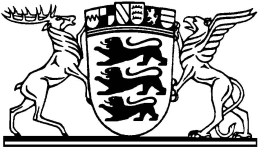 Baden-WürttembergMINISTERIUM FÜR KULTUS, JUGEND UND SPORTLandeslehrerprüfungsamt - Außenstelle beim Regierungspräsidium      Baden-WürttembergMINISTERIUM FÜR KULTUS, JUGEND UND SPORTLandeslehrerprüfungsamt - Außenstelle beim Regierungspräsidium      Baden-WürttembergMINISTERIUM FÜR KULTUS, JUGEND UND SPORTLandeslehrerprüfungsamt - Außenstelle beim Regierungspräsidium      Baden-WürttembergMINISTERIUM FÜR KULTUS, JUGEND UND SPORTLandeslehrerprüfungsamt - Außenstelle beim Regierungspräsidium      Landeslehrerprüfungsamt - Außenstelle beim Regierungspräsidium      Landeslehrerprüfungsamt - Außenstelle beim Regierungspräsidium      Landeslehrerprüfungsamt - Außenstelle beim Regierungspräsidium      Landeslehrerprüfungsamt - Außenstelle beim Regierungspräsidium      	          Stuttgart,      	      Durchwahl:      	            Telefax:      	              Name:                 Email: 	 Aktenzeichen:      	(Bitte bei Antwort angeben)	          Stuttgart,      	      Durchwahl:      	            Telefax:      	              Name:                 Email: 	 Aktenzeichen:      	(Bitte bei Antwort angeben)	          Stuttgart,      	      Durchwahl:      	            Telefax:      	              Name:                 Email: 	 Aktenzeichen:      	(Bitte bei Antwort angeben)